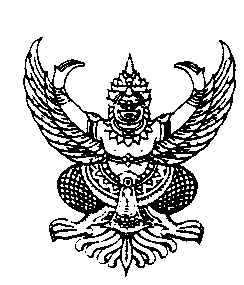 ประกาศองค์การบริหารส่วนตำบลท่าซอม เรื่อง  การประกาศใช้แผนพัฒนาท้องถิ่น (พ.ศ.๒๕๖1 – ๒๕๖5) แก้ไข ครั้งที่ 3/2563   ขององค์การบริหารส่วนตำบลท่าซอม --------------------------------ด้วยองค์การบริหารส่วนตำบลท่าซอม ได้จัดทำแผนพัฒนาท้องถิ่น (พ.ศ.๒๕๖1 – ๒๕๖5) แก้ไข ครั้งที่ 3/2563  ตามระเบียบกระทรวงมหาดไทย ว่าด้วยการจัดทำแผนพัฒนาขององค์กรปกครองส่วนท้องถิ่น พ.ศ.๒๕๔๘ และที่แก้ไขเพิ่มเติมถึง (ฉบับที่ 3) พ.ศ.๒๕61 เพื่อแก้ไขปัญหาในการพัฒนาท้องถิ่นให้เกิดประโยชน์สุขต่อประชาชน เพื่อให้การจัดทำแผนพัฒนาท้องถิ่น (พ.ศ.๒๕๖1 – ๒๕๖5) แก้ไข ครั้งที่ 3/2563 ขององค์การบริหารส่วนตำบลท่าซอม เป็นไปด้วยความเรียบร้อย จึงอาศัยอำนาจตามความในระเบียบกระทรวงมหาดไทย ว่าด้วยการจัดทำแผนพัฒนาขององค์กรปกครองส่วนท้องถิ่น พ.ศ.๒๕๔๘ และที่แก้ไขเพิ่มเติมถึง (ฉบับที่ 3) พ.ศ.๒๕61  ข้อ ๒1 ประกาศใช้แผนพัฒนาท้องถิ่น (พ.ศ.๒๕๖1 – ๒๕๖5) แก้ไข ครั้งที่ 3/2563 ขององค์การบริหารส่วนตำบลท่าซอม เพื่อเป็นแนวทางในการพัฒนาท้องถิ่นต่อไป ทั้งนี้สามารถดูรายละเอียดเพิ่มเติมได้ที่ www.tasorm.go.th  หัวข้อข่าวประชาสัมพันธ์ จึงประกาศให้ทราบโดยทั่วกัน 	  ประกาศ  ณ  วันที่   19    สิงหาคม  ๒๕63 ธรรมนูญ  ดีทองอ่อน(นายธรรมนูญ  ดีทองอ่อน)นายกองค์การบริหารส่วนตำบลท่าซอม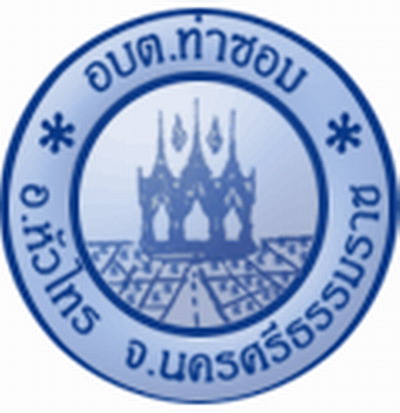 แผนพัฒนาท้องถิ่น (พ.ศ.๒๕๖1 – ๒๕๖5)  แก้ไข ครั้งที่ 3/2563  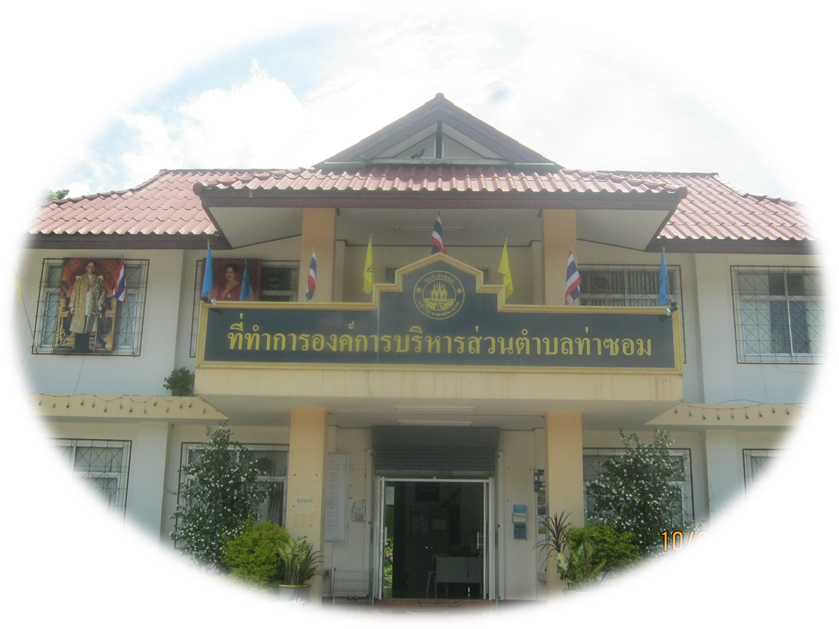 งานนโยบายและแผน  องค์การบริหารส่วนตำบลท่าซอม โทร. ๐๗๕ – ๗๖๖๐๙๙  ต่อ ๑๔คำนำ 		องค์การบริหารส่วนตำบลท่าซอม ได้ประกาศใช้แผนพัฒนาท้องถิ่น (พ.ศ.2561 – 2565) ไปแล้ว เมื่อวันที่ 14 มิถุนายน 2562 ตามระเบียบกระทรวงมหาดไทย ว่าด้วยการจัดทำแผนพัฒนาขององค์กรปกครองส่วนท้องถิ่น พ.ศ.2548 และที่แก้ไขเพิ่มเติมถึง (ฉบับที่ 3) พ.ศ.2561		เพื่อแก้ไขปัญหาในการพัฒนาท้องถิ่นให้เกิดประโยชน์สุขต่อประชาชนและสอดคล้องกับสภาวการณ์ปัจจุบัน องค์การบริหารส่วนตำบลท่าซอม จึงได้จัดทำแผนพัฒนาท้องถิ่น (พ.ศ.๒๕๖1 – ๒๕๖5) แก้ไข ครั้งที่ 3/2563 โดยถือปฏิบัติตามระเบียบกระทรวงมหาดไทย ว่าด้วยการจัดทำแผนพัฒนาขององค์กรปกครองส่วนท้องถิ่น พ.ศ.๒๕๔๘ และที่แก้ไขเพิ่มเติมถึง (ฉบับที่ 3) พ.ศ.2561งานนโยบายและแผนองค์การบริหารส่วนตำบลท่าซอมสารบัญเรื่อง 											หน้า- บัญชีสรุปโครงการพัฒนาแผนพัฒนาท้องถิ่น (พ.ศ.2561-2565) แก้ไข ครั้งที่ 3/2563   	1- รายละเอียดโครงการพัฒนาแผนพัฒนาท้องถิ่น (พ.ศ.2561-2565)	แก้ไข ครั้งที่ 3/2563   	2(แบบ ผ. 02/1)(แบบ ผ. 01)